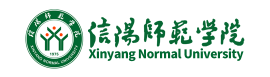 信阳师范学院政治理论学习材料汇编中共信阳师范学院委员会宣传部2023年1月目  录1.继承和发扬党的优良革命传统和作风，弘扬延安精神…12.中央经济工作会议在北京举行…………………………53.锚定建设农业强国目标 切实抓好农业农村工作……144.坚持以人民为中心的创作导向 唱响新时代的主旋律舞出中国人的精气神…………………………………………205.要更加有针对性地开展爱国卫生运动 切实保障人民群众生命安全和身体健康……………………………………226.坚持团结奋斗 贯彻落实好党的二十大重大决策部署……………………………………………………………247.全国政协举行新年茶话会………………………………308.国家主席习近平发表二〇二三年新年贺词……………339.为实现党的二十大确定的目标任务而团结奋斗………3710.一刻不停推进全面从严治党 保障党的二十大决策部署贯彻落实……………………………………………………50继承和发扬党的优良革命传统和作风弘扬延安精神※习近平摘自《求是》2022年第24期党的七大在党的历史上具有重要里程碑意义，标志着我们党在政治上思想上组织上走向了成熟。在政治上，党通过延安整风，使全党团结在毛泽东的旗帜下，实现了党的空前统一和团结。在思想上，党确立了毛泽东思想在全党的指导地位，把毛泽东思想写入了党章。在组织上，党形成了一支高举毛泽东旗帜的久经考验的政治家集团。党的七大在党的历史上具有极其重要的地位，为党后来不断从胜利走向胜利指明了正确方向、开辟了正确道路。延安革命旧址见证了我们党在延安时期领导中国革命、探索马克思主义中国化时代化的光辉历程，是一本永远读不完的书，每次来都温故而知新，受到深刻教育和启示。要管理好、研究好，结合现实讲好杨家岭的故事、讲好党的七大的故事。延安是中国革命的圣地、新中国的摇篮。从1935年到1948年，党中央和毛泽东等老一辈革命家在延安生活和战斗了13年，领导中国革命事业从低潮走向高潮、实现历史性转折，扭转了中国前途命运。巍巍宝塔山，滚滚延河水。延安用五谷杂粮滋养了中国共产党发展壮大，支持了中国革命走向胜利。延安和延安人民为中国革命事业作出了巨大贡献，我们要永远铭记。我在延安地区生活劳动了7年，我的父辈也是从这里走出去的，我对这里十分熟悉。当年在陕北插队的时候，每次路过延安，我都要来七大会址、杨家岭、枣园、凤凰山等革命旧址看一看。到中央工作后，先后3次来延安考察调研。这次和中央政治局常委同志一起来，就是要宣示新一届中央领导集体将继承和发扬延安时期党形成的优良革命传统和作风，弘扬延安精神。在延安时期形成和发扬的光荣传统和优良作风，培育形成的以坚定正确的政治方向、解放思想实事求是的思想路线、全心全意为人民服务的根本宗旨、自力更生艰苦奋斗的创业精神为主要内容的延安精神，是党的宝贵精神财富，要代代传承下去。坚定正确的政治方向是延安精神的精髓。1938年，毛泽东同志在延安抗日军政大学回答“在抗大应当学习什么”时指出，“首先是学一个政治方向”。全党同志要坚持正确政治方向，坚决贯彻党的基本理论、基本路线、基本方略，坚决落实党中央决策部署，把老一辈革命家开创的伟大事业继续推向前进。延安时期，党提出全心全意为人民服务的根本宗旨并写入党章，强调共产党“这个队伍完全是为着解放人民的，是彻底地为人民的利益工作的”，要求党的干部“把屁股端端地坐在老百姓的这一面”，形成了“只见公仆不见官”的生动局面。全党同志要站稳人民立场，践行党的宗旨，贯彻党的群众路线，保持党同人民群众的血肉联系，自觉把以人民为中心的发展思想贯穿到各项工作之中，扎实推进共同富裕，让现代化建设成果更多更公平惠及全体人民。党中央和红军安家延安后，由于敌人的军事包围和经济封锁，条件十分艰苦。延安军民积极响应毛泽东同志发出的“自己动手、丰衣足食”号召，开展了热火朝天的大生产运动，有力支持了抗日前线。全党同志要大力弘扬自力更生、艰苦奋斗精神，无论我们将来物质生活多么丰富，自力更生、艰苦奋斗的精神一定不能丢，脚踏实地、苦干实干，集中精力办好自己的事情，把国家和民族发展放在自己力量的基点上。当年毛泽东同志等老一辈革命家在延安，住窑洞、吃粗粮、穿布衣，用“延安作风”打败了“西安作风”。全党同志要把老一辈革命家和共产党人留下的光荣传统和优良作风传承好发扬好，勇于推进党的自我革命，坚定不移推进全面从严治党，始终保持党的先进性和纯洁性，确保党始终成为中国特色社会主义事业的坚强领导核心。延安时期，党以顽强的斗争精神和高超的斗争本领，有力开展了抗击日本军国主义侵略的斗争，有力应对了西安事变、七七事变、重庆谈判等一系列重大挑战，有力领导和指挥了全国革命斗争，有力应对了国民党军队对陕甘宁边区的重点进攻，靠小米加步枪打开了中国革命新局面。全党同志要发扬斗争精神、提高斗争本领，坚决战胜前进道路上的各种困难和挑战，依靠顽强斗争打开事业发展新天地。党的二十大制定了当前和今后一个时期党和国家的大政方针，描绘了以中国式现代化全面推进中华民族伟大复兴的宏伟蓝图。让我们踏上新征程，向着新的奋斗目标，出发！※这是习近平总书记2022年10月27日带领中共中央政治局常委李强、赵乐际、王沪宁、蔡奇、丁薛祥、李希瞻仰延安革命纪念地时的讲话要点。中央经济工作会议在北京举行习近平李克强李强作重要讲话 赵乐际王沪宁韩正蔡奇丁薛祥李希出席会议《 人民日报 》（ 2022年12月17日   第 01 版）中央经济工作会议12月15日至16日在北京举行。中共中央总书记、国家主席、中央军委主席习近平出席会议并发表重要讲话。李克强、李强、赵乐际、王沪宁、韩正、蔡奇、丁薛祥、李希出席会议。习近平在重要讲话中总结2022年经济工作，分析当前经济形势，部署2023年经济工作。李克强对明年经济工作作了部署。李强作总结讲话。会议认为，今年是党和国家历史上极为重要的一年。我们胜利召开党的二十大，描绘了全面建设社会主义现代化国家的宏伟蓝图。面对风高浪急的国际环境和艰巨繁重的国内改革发展稳定任务，在以习近平同志为核心的党中央坚强领导下，全党全国各族人民迎难而上，砥砺前行，统筹国内国际两个大局，统筹疫情防控和经济社会发展，统筹发展和安全，加大宏观调控力度，应对超预期因素冲击，发展质量稳步提升，科技创新成果丰硕，改革开放全面深化，就业物价基本平稳，粮食安全、能源安全和人民生活得到有效保障，保持了经济社会大局稳定。成功举办北京冬奥会、冬残奥会。成绩殊为不易，值得倍加珍惜。会议指出，当前我国经济恢复的基础尚不牢固，需求收缩、供给冲击、预期转弱三重压力仍然较大，外部环境动荡不安，给我国经济带来的影响加深。但要看到，我国经济韧性强、潜力大、活力足，各项政策效果持续显现，明年经济运行有望总体回升。要坚定做好经济工作的信心。会议认为，过去5年极不寻常、极不平凡，我们经受了世界变局加快演变、新冠肺炎疫情冲击、国内经济下行等多重考验，有效守护了人民生命安全和身体健康，我国经济大船乘风破浪向前。新时代10年是我国经济社会发展取得历史性成就、发生历史性变革、转向高质量发展的10年。我们历史性地解决了绝对贫困问题，如期全面建成小康社会，我国发展站在新的更高历史起点上。会议指出，做好经济工作，必须坚持党的全面领导特别是党中央集中统一领导；坚持发展是党执政兴国的第一要务，发展必须是高质量发展，完整、准确、全面贯彻新发展理念；坚持稳中求进工作总基调，坚持实事求是、尊重规律、系统观念、底线思维，把实践作为检验各项政策和工作成效的标准；坚持和完善社会主义基本经济制度，坚持社会主义市场经济改革方向，坚持“两个毫不动摇”；坚持推进高水平对外开放，稳步扩大规则、规制、管理、标准等制度型开放；坚持推动经济发展在法治轨道上运行，依法保护产权和知识产权，恪守契约精神，营造市场化、法治化、国际化一流营商环境。会议强调，做好明年经济工作，要以习近平新时代中国特色社会主义思想为指导，全面贯彻落实党的二十大精神，扎实推进中国式现代化，坚持稳中求进工作总基调，完整、准确、全面贯彻新发展理念，加快构建新发展格局，着力推动高质量发展，更好统筹疫情防控和经济社会发展，更好统筹发展和安全，全面深化改革开放，大力提振市场信心，把实施扩大内需战略同深化供给侧结构性改革有机结合起来，突出做好稳增长、稳就业、稳物价工作，有效防范化解重大风险，推动经济运行整体好转，实现质的有效提升和量的合理增长，为全面建设社会主义现代化国家开好局起好步。会议要求，明年要坚持稳字当头、稳中求进，继续实施积极的财政政策和稳健的货币政策，加大宏观政策调控力度，加强各类政策协调配合，形成共促高质量发展合力。积极的财政政策要加力提效。保持必要的财政支出强度，优化组合赤字、专项债、贴息等工具，在有效支持高质量发展中保障财政可持续和地方政府债务风险可控。要加大中央对地方的转移支付力度，推动财力下沉，做好基层“三保”工作。稳健的货币政策要精准有力。要保持流动性合理充裕，保持广义货币供应量和社会融资规模增速同名义经济增速基本匹配，引导金融机构加大对小微企业、科技创新、绿色发展等领域支持力度。保持人民币汇率在合理均衡水平上的基本稳定，强化金融稳定保障体系。产业政策要发展和安全并举。优化产业政策实施方式，狠抓传统产业改造升级和战略性新兴产业培育壮大，着力补强产业链薄弱环节，在落实碳达峰碳中和目标任务过程中锻造新的产业竞争优势。推动“科技—产业—金融”良性循环。科技政策要聚焦自立自强。要有力统筹教育、科技、人才工作。布局实施一批国家重大科技项目，完善新型举国体制，发挥好政府在关键核心技术攻关中的组织作用，突出企业科技创新主体地位。提高人才自主培养质量和能力，加快引进高端人才。社会政策要兜牢民生底线。落实落细就业优先政策，把促进青年特别是高校毕业生就业工作摆在更加突出的位置。及时有效缓解结构性物价上涨给部分困难群众带来的影响。加强新就业形态劳动者权益保障，稳妥推进养老保险全国统筹。推动优质医疗资源扩容下沉和区域均衡布局。完善生育支持政策体系，适时实施渐进式延迟法定退休年龄政策，积极应对人口老龄化少子化。会议强调，明年经济发展面临的困难挑战很多，要坚持系统观念、守正创新。要更好统筹疫情防控和经济社会发展，因时因势优化疫情防控措施，认真落实新阶段疫情防控各项举措，保障好群众的就医用药，重点抓好老年人和患基础性疾病群体的防控，着力保健康、防重症。要更好统筹经济质的有效提升和量的合理增长，坚持以质取胜，以量变的积累实现质变。要更好统筹供给侧结构性改革和扩大内需，通过高质量供给创造有效需求，支持以多种方式和渠道扩大内需。要更好统筹经济政策和其他政策，增强全局观，加强与宏观政策取向一致性评估。要更好统筹国内循环和国际循环，围绕构建新发展格局，增强国内大循环内生动力和可靠性，提升国际循环质量和水平。要更好统筹当前和长远，既要做好当前工作，又要为今后发展做好衔接。会议指出，明年经济工作千头万绪，要从战略全局出发，从改善社会心理预期、提振发展信心入手，纲举目张做好工作。一是着力扩大国内需求。要把恢复和扩大消费摆在优先位置。增强消费能力，改善消费条件，创新消费场景。多渠道增加城乡居民收入，支持住房改善、新能源汽车、养老服务等消费。要通过政府投资和政策激励有效带动全社会投资，加快实施“十四五”重大工程，加强区域间基础设施联通。政策性金融要加大对符合国家发展规划重大项目的融资支持。鼓励和吸引更多民间资本参与国家重大工程和补短板项目建设。要继续发挥出口对经济的支撑作用，积极扩大先进技术、重要设备、能源资源等产品进口。二是加快建设现代化产业体系。围绕制造业重点产业链，找准关键核心技术和零部件薄弱环节，集中优质资源合力攻关，保证产业体系自主可控和安全可靠，确保国民经济循环畅通。加强重要能源、矿产资源国内勘探开发和增储上产，加快规划建设新型能源体系，提升国家战略物资储备保障能力。实施新一轮千亿斤粮食产能提升行动。提升传统产业在全球产业分工中的地位和竞争力，加快新能源、人工智能、生物制造、绿色低碳、量子计算等前沿技术研发和应用推广。要大力发展数字经济，提升常态化监管水平，支持平台企业在引领发展、创造就业、国际竞争中大显身手。抓住全球产业结构和布局调整过程中孕育的新机遇，勇于开辟新领域、制胜新赛道。三是切实落实“两个毫不动摇”。针对社会上对我们是否坚持“两个毫不动摇”的不正确议论，必须亮明态度，毫不含糊。要深化国资国企改革，提高国企核心竞争力。坚持分类改革方向，处理好国企经济责任和社会责任关系。完善中国特色国有企业现代公司治理，真正按市场化机制运营。要从制度和法律上把对国企民企平等对待的要求落下来，从政策和舆论上鼓励支持民营经济和民营企业发展壮大。依法保护民营企业产权和企业家权益。各级领导干部要为民营企业解难题、办实事，构建亲清政商关系。四是更大力度吸引和利用外资。要推进高水平对外开放，提升贸易投资合作质量和水平。要扩大市场准入，加大现代服务业领域开放力度。要落实好外资企业国民待遇，保障外资企业依法平等参与政府采购、招投标、标准制定，加大知识产权和外商投资合法权益的保护力度。要积极推动加入全面与进步跨太平洋伙伴关系协定和数字经济伙伴关系协定等高标准经贸协议，主动对照相关规则、规制、管理、标准，深化国内相关领域改革。要为外商来华从事贸易投资洽谈提供最大程度的便利，推动外资标志性项目落地建设。五是有效防范化解重大经济金融风险。要确保房地产市场平稳发展，扎实做好保交楼、保民生、保稳定各项工作，满足行业合理融资需求，推动行业重组并购，有效防范化解优质头部房企风险，改善资产负债状况，同时要坚决依法打击违法犯罪行为。要因城施策，支持刚性和改善性住房需求，解决好新市民、青年人等住房问题，探索长租房市场建设。要坚持房子是用来住的、不是用来炒的定位，推动房地产业向新发展模式平稳过渡。要防范化解金融风险，压实各方责任，防止形成区域性、系统性金融风险。加强党中央对金融工作集中统一领导。要防范化解地方政府债务风险，坚决遏制增量、化解存量。会议指出，要全面推进乡村振兴，坚决防止出现规模性返贫。谋划新一轮全面深化改革。推动共建“一带一路”高质量发展。深入实施区域重大战略和区域协调发展战略。要推动经济社会发展绿色转型，协同推进降碳、减污、扩绿、增长，建设美丽中国。会议强调，对于我们这么大的经济体而言，保持经济平稳运行至关重要。要着力稳增长稳就业稳物价，保持经济运行在合理区间。注重围绕市场主体需求施策，完善政策实施方式，增强时效性和精准性。要坚定不移深化改革，更大激发市场活力和社会创造力。尊重市场规律，深化简政放权、放管结合、优化服务改革，对各类所有制企业一视同仁。要着力发展实体经济，依靠创新培育壮大发展新动能。推动传统产业改造升级，支持战略性新兴产业和现代服务业发展，促进大众创业万众创新纵深发展，最大限度释放全社会的创新创造潜能。要充分挖掘国内市场潜力，提升内需对经济增长的拉动作用。围绕经济发展和民生急需，推动补短板重大项目建设，着力消除制约居民消费的不利因素。加强金融、地方债务风险防控，守住不发生系统性风险的底线。要更大力度推动外贸稳规模、优结构，更大力度促进外资稳存量、扩增量，培育国际经贸合作新增长点。要强化基本公共服务，兜牢基本民生底线，支持引导社会力量增加多元供给，持续增进民生福祉。会议要求，要准确把握明年经济工作部署要求，敢担当，善作为，察实情，创造性抓好贯彻落实，努力实现明年经济发展主要预期目标，以新气象新作为推动高质量发展取得新成效。要坚定不移深化改革扩大开放，不断增强经济社会发展的动力和活力。要稳妥处置化解重大风险隐患，维护经济金融和社会大局稳定。要按照党中央部署，优化调整疫情防控政策，加强统筹衔接，有序组织实施，顺利渡过流行期，确保平稳转段和社会秩序稳定。要做好岁末年初各项工作，强化市场保供稳价，加强煤电油气运调节，确保群众温暖安全过冬。保障好因疫因灾遇困群众和老弱病残等特殊群体的基本生活，强化安全生产整治，坚决防范和遏制重特大事故发生。会议强调，各地区各部门和各级领导干部要把思想和行动统一到党的二十大精神和党中央关于经济工作的决策部署上来。要坚持把高质量发展作为全面建设社会主义现代化国家的首要任务，完善党中央重大决策部署落实机制，以奋发有为的精神状态和“时时放心不下”的责任意识做好经济工作。新班子要有新气象新作为，加强学习，成为行家里手、内行领导。要坚持真抓实干，求真务实，反对形式主义、官僚主义，科学精准问责，为担当者担当。会议号召，全党要紧密团结在以习近平同志为核心的党中央周围，增强“四个意识”，坚定“四个自信”，做到“两个维护”，勠力同心、勇毅前行，努力完成经济社会发展目标任务，为全面建设社会主义现代化国家、全面推进中华民族伟大复兴作出新贡献。党和国家有关领导同志出席会议。各省、自治区、直辖市和计划单列市、新疆生产建设兵团党政主要负责同志，中央和国家机关有关部门、有关人民团体、中央管理的部分金融机构和企业、中央军委机关各部门主要负责同志等参加会议。习近平在中央农村工作会议上强调锚定建设农业强国目标 切实抓好农业农村工作李克强主持 李强王沪宁韩正蔡奇丁薛祥出席《 人民日报 》（ 2022年12月25日   第 01 版）中央农村工作会议12月23日至24日在北京举行。中共中央总书记、国家主席、中央军委主席习近平出席会议并发表重要讲话强调，全面推进乡村振兴、加快建设农业强国，是党中央着眼全面建成社会主义现代化强国作出的战略部署。强国必先强农，农强方能国强。没有农业强国就没有整个现代化强国；没有农业农村现代化，社会主义现代化就是不全面的。要铆足干劲，抓好以乡村振兴为重心的“三农”各项工作，大力推进农业农村现代化，为加快建设农业强国而努力奋斗。李克强主持会议。李强、王沪宁、韩正、蔡奇、丁薛祥出席会议。习近平指出，农业强国是社会主义现代化强国的根基，满足人民美好生活需要、实现高质量发展、夯实国家安全基础，都离不开农业发展。建设农业强国要体现中国特色，立足我国国情，立足人多地少的资源禀赋、农耕文明的历史底蕴、人与自然和谐共生的时代要求，走自己的路，不简单照搬国外现代化农业强国模式。要依靠自己力量端牢饭碗，依托双层经营体制发展农业，发展生态低碳农业，赓续农耕文明，扎实推进共同富裕。当前，要锚定建设农业强国目标，科学谋划和推进“三农”工作，加强顶层设计，制定加快建设农业强国规划；循序渐进、稳扎稳打，多做打基础、利长远的事情；因地制宜、注重实效，立足资源禀赋和发展阶段，解决农业农村发展最迫切、农民反映最强烈的实际问题，不搞脱离实际的面子工程。习近平强调，保障粮食和重要农产品稳定安全供给始终是建设农业强国的头等大事。要实施新一轮千亿斤粮食产能提升行动，抓紧制定实施方案。要抓住耕地和种子两个要害，坚决守住18亿亩耕地红线，逐步把永久基本农田全部建成高标准农田，把种业振兴行动切实抓出成效，把当家品种牢牢攥在自己手里。要健全种粮农民收益保障机制，健全主产区利益补偿机制。保障粮食安全，要在增产和减损两端同时发力，持续深化食物节约各项行动。要树立大食物观，构建多元化食物供给体系，多途径开发食物来源。要严格考核，督促各地真正把保障粮食安全的责任扛起来。习近平指出，全面推进乡村振兴是新时代建设农业强国的重要任务，人力投入、物力配置、财力保障都要转移到乡村振兴上来。要全面推进产业、人才、文化、生态、组织“五个振兴”，统筹部署、协同推进，抓住重点、补齐短板。产业振兴是乡村振兴的重中之重，要落实产业帮扶政策，做好“土特产”文章，依托农业农村特色资源，向开发农业多种功能、挖掘乡村多元价值要效益，向一二三产业融合发展要效益，强龙头、补链条、兴业态、树品牌，推动乡村产业全链条升级，增强市场竞争力和可持续发展能力。巩固拓展脱贫攻坚成果是全面推进乡村振兴的底线任务，要继续压紧压实责任，把脱贫人口和脱贫地区的帮扶政策衔接好、措施落到位，坚决防止出现整村整乡返贫现象。要坚持把增加农民收入作为“三农”工作的中心任务，千方百计拓宽农民增收致富渠道。习近平强调，要依靠科技和改革双轮驱动加快建设农业强国。要紧盯世界农业科技前沿，大力提升我国农业科技水平，加快实现高水平农业科技自立自强。要着力提升创新体系整体效能，解决好各自为战、低水平重复、转化率不高等突出问题。要以农业关键核心技术攻关为引领，以产业急需为导向，聚焦底盘技术、核心种源、关键农机装备等领域，发挥新型举国体制优势，整合各级各类优势科研资源，强化企业科技创新主体地位，构建梯次分明、分工协作、适度竞争的农业科技创新体系。要打造国家农业科技战略力量，支持农业领域重大创新平台建设。深化农村改革，必须继续把住处理好农民和土地关系这条主线，把强化集体所有制根基、保障和实现农民集体成员权利同激活资源要素统一起来，搞好农村集体资源资产的权利分置和权能完善，让广大农民在改革中分享更多成果。要扎实做好承包期再延长30年的各项工作，确保大多数农户原有承包权保持稳定、顺利延包。要发展适度规模经营，支持发展家庭农场、农民合作社等新型经营主体，加快健全农业社会化服务体系，把小农户服务好、带动好。要稳慎推进农村宅基地制度改革试点，深化农村集体经营性建设用地入市试点，完善土地增值收益分配机制。要破除妨碍城乡要素平等交换、双向流动的制度壁垒，促进发展要素、各类服务更多下乡，率先在县域内破除城乡二元结构。习近平强调，农村现代化是建设农业强国的内在要求和必要条件，建设宜居宜业和美乡村是农业强国的应有之义。要一体推进农业现代化和农村现代化，实现乡村由表及里、形神兼备的全面提升。要瞄准“农村基本具备现代生活条件”的目标，组织实施好乡村建设行动，特别是要加快防疫、养老、教育、医疗等方面的公共服务设施建设，提高乡村基础设施完备度、公共服务便利度、人居环境舒适度，让农民就地过上现代文明生活。要完善党组织领导的自治、法治、德治相结合的乡村治理体系，让农村既充满活力又稳定有序。要加强农村精神文明建设，加强法治教育，推进移风易俗，引导农民办事依法、遇事找法、解决问题用法、化解矛盾靠法，自觉遵守村规民约。习近平指出，要坚持党领导“三农”工作原则不动摇，健全领导体制和工作机制，为加快建设农业强国提供坚强保证。要坚持五级书记抓乡村振兴，县委书记要当好“一线总指挥”。要加大对涉农干部的培训力度，提高“三农”工作本领，改进工作作风，打造一支政治过硬、适应新时代要求、具有领导农业强国建设能力的“三农”干部队伍。要坚持本土培养和外部引进相结合，重点加强村党组织书记和新型农业经营主体带头人培训，全面提升农民素质素养，育好用好乡土人才；要引进一批人才，有序引导大学毕业生到乡、能人回乡、农民工返乡、企业家入乡，帮助他们解决后顾之忧，让其留得下、能创业。要健全村党组织领导的村级组织体系，把农村基层党组织建设成为有效实现党的领导的坚强战斗堡垒。李克强在主持会议时指出，习近平总书记的重要讲话，结合贯彻落实党的二十大精神，着眼全面建成社会主义现代化强国的全局大局，系统阐释了建设农业强国、加快推进农业农村现代化、全面推进乡村振兴的一系列重大理论和实践问题，明确了当前和今后一个时期“三农”工作的目标任务、战略重点和主攻方向，具有十分重要的指导意义。要认真学习领会，坚持以习近平新时代中国特色社会主义思想为指导，结合会议主题和工作实际，把党中央、国务院决策部署贯彻落实好。胡春华在总结讲话中表示，习近平总书记的重要讲话是建设农业强国、加快推进农业农村现代化、全面推进乡村振兴的科学指南和行动纲领。要全面学习贯彻习近平总书记关于“三农”工作重要论述，坚决完成好“三农”基本工作任务，抓紧抓好粮食和重要农产品生产，巩固拓展好脱贫攻坚成果，扎实推进宜居宜业和美乡村建设，拓宽农民增收致富渠道，加强和改进乡村治理。要坚持五级书记一起抓，从各地实际出发，按农业农村规律办事，尊重农民意愿和首创精神，不断提高工作实效。当前，要重点抓好农村新冠疫情防控，严格落实属地责任，强化返乡务工人员和大中专学生防疫服务，加强农村老幼病残孕等重点人群医疗保障，最大程度维护好农村居民身体健康和正常生产生活秩序。会议讨论了《中共中央、国务院关于做好2023年全面推进乡村振兴重点工作的意见（讨论稿）》。部分中共中央政治局委员、中央书记处书记，全国人大常委会、国务院、全国政协有关领导同志等出席会议。中央农村工作领导小组成员，各省、自治区、直辖市和计划单列市、新疆生产建设兵团党政主要负责同志和分管农业农村工作的负责同志，中央和国家机关有关部门、有关人民团体、有关金融机构和企业、中央军委机关有关部门负责同志等参加会议。会议以电视电话会议形式召开，各省区市设分会场。习近平回信勉励中国东方演艺集团的艺术家坚持以人民为中心的创作导向 唱响新时代的主旋律舞出中国人的精气神《 人民日报 》（ 2022年12月26日   第 01 版）回  信中国东方演艺集团的艺术家们：你们好！来信收悉。今年恰逢中国东方演艺集团前身——中央歌舞团成立70周年、东方歌舞团成立60周年，谨向你们以及全体演职人员表示热烈祝贺和诚挚问候！多年来，你们认真贯彻党的文艺方针政策，推出了许多优秀的文艺作品，在文艺繁荣发展、服务对外文化交流等方面作出积极贡献，成为新中国的重要“文化使节”、亮丽“文化名片”。一代代艺术家不忘初心、牢记使命，为时代放歌、为人民起舞，展现了文艺工作者的使命担当。希望你们深入学习宣传贯彻党的二十大精神，坚持以人民为中心的创作导向，崇德尚艺，守正创新，唱响新时代的主旋律，舞出中国人的精气神，为繁荣发展文艺事业、推进文化自信自强、建设社会主义文化强国再立新功。习近平    2022年12月24日  中共中央总书记、国家主席、中央军委主席习近平12月24日给中国东方演艺集团的艺术家们回信，勉励他们深入学习宣传贯彻党的二十大精神，为建设社会主义文化强国再立新功。习近平在回信中说，今年恰逢中国东方演艺集团前身——中央歌舞团成立70周年、东方歌舞团成立60周年，谨向你们以及全体演职人员表示热烈祝贺和诚挚问候！习近平指出，多年来，你们认真贯彻党的文艺方针政策，推出了许多优秀的文艺作品，在文艺繁荣发展、服务对外文化交流等方面作出积极贡献，成为新中国的重要“文化使节”、亮丽“文化名片”。一代代艺术家不忘初心、牢记使命，为时代放歌、为人民起舞，展现了文艺工作者的使命担当。习近平表示，希望你们深入学习宣传贯彻党的二十大精神，坚持以人民为中心的创作导向，崇德尚艺，守正创新，唱响新时代的主旋律，舞出中国人的精气神，为繁荣发展文艺事业、推进文化自信自强、建设社会主义文化强国再立新功。（回信全文另发）中国东方演艺集团的前身主要有两个，分别是1952年12月成立的中央歌舞团和1962年1月成立的东方歌舞团。党的十八大以来，该集团创作演出了舞蹈诗画《国色》、舞乐《中国故事·十二生肖》、舞蹈诗剧《只此青绿——舞绘〈千里江山图〉》、音乐剧《绽放》等一批广受好评的文艺作品。近日，中国东方演艺集团的10名艺术家给习近平总书记写信，汇报新时代十年开展文艺创作的收获，表达牢记初心使命、用艺术讲好中国故事、传播好中国声音的决心。习近平对爱国卫生运动作出重要指示强调要更加有针对性地开展爱国卫生运动 切实保障人民群众生命安全和身体健康李克强作出批示《 人民日报 》（ 2022年12月27日   第 01 版）在爱国卫生运动开展70周年之际，中共中央总书记、国家主席、中央军委主席习近平作出重要指示指出，70年来，在党的领导下，爱国卫生运动坚持以人民健康为中心，坚持预防为主，为改变城乡环境卫生面貌、有效应对重大传染病疫情、提升社会健康治理水平发挥了重要作用。希望全国爱国卫生战线的同志们始终坚守初心使命，传承发扬优良传统，丰富工作内涵，创新工作方式方法，为加快推进健康中国建设作出新的贡献。习近平强调，当前，我国新冠疫情防控面临新形势新任务，要更加有针对性地开展爱国卫生运动，充分发挥爱国卫生运动的组织优势和群众动员优势，引导广大人民群众主动学习健康知识，掌握健康技能，养成良好的个人卫生习惯，践行文明健康的生活方式，用千千万万个文明健康小环境筑牢疫情防控社会大防线，切实保障人民群众生命安全和身体健康。国务院总理李克强作出批示指出，爱国卫生运动70年来，开展了卓有成效的群众性卫生活动，为保障人民健康发挥了重要作用，是一项重大惠民工程。要以习近平新时代中国特色社会主义思想为指导，贯彻党中央、国务院决策部署，坚持预防为主，创新机制和工作方式，深入推进城乡环境卫生治理，扎实开展健康教育和促进，为健康中国建设作出新贡献。当前新冠疫情防控优化调整措施在有序推进落实，要发挥优势，调动各方面科学防控积极性。各级政府要进一步加大工作力度，切实保障群众就医和防疫用品需求，守护人民生命安全和身体健康。爱国卫生运动是我们党把群众路线运用于卫生防病工作的成功实践。70年来，爱国卫生运动始终坚持党委领导、政府主导、多部门协作、全社会参与，坚持“大卫生、大健康”理念，突出源头治理，取得明显成效。中共中央政治局召开民主生活会强调坚持团结奋斗 贯彻落实好党的二十大重大决策部署中共中央总书记习近平主持会议并发表重要讲话《 人民日报 》（ 2022年12月28日   第 01 版）中共中央政治局于12月26日至27日召开民主生活会，以全面贯彻习近平新时代中国特色社会主义思想，深刻领悟“两个确立”的决定性意义，增强“四个意识”、坚定“四个自信”、做到“两个维护”，团结带领党员干部以奋发有为的精神贯彻落实党的二十大作出的重大决策部署为主题，联系中央政治局工作，联系带头做到“两个维护”、带头用习近平新时代中国特色社会主义思想凝心铸魂、带头坚持和加强党的全面领导、带头坚持以人民为中心的发展思想、带头发扬斗争精神、带头落实全面从严治党政治责任等方面的实际，总结成绩，查摆不足，进行党性分析，开展批评和自我批评。中共中央总书记习近平主持会议并发表重要讲话。会前，有关方面做了认真准备。中央政治局同志与有关负责同志谈心谈话，听取意见和建议，撰写发言提纲。会上，中央政治局的同志逐个发言，围绕会议主题，对照《中共中央政治局关于加强和维护党中央集中统一领导的若干规定》、《中共中央政治局贯彻落实中央八项规定实施细则》，认真查摆、深刻剖析，开诚布公、坦诚相见，气氛严肃活泼，收到预期效果。中央政治局同志的发言，聚焦6个重点。一是对学习贯彻党的二十大精神的重大意义认识更加深刻，要自觉在全面学习、全面把握、全面落实上下真功见实效。二是对“两个确立”的决定性意义的领悟更加深刻，要进一步增强做到“两个维护”的思想自觉、政治自觉、行动自觉。三是对习近平新时代中国特色社会主义思想的长远指导意义认识更加深刻，要切实用以武装头脑、指导实践、推动工作。四是对全面推进中国式现代化的中国特色、本质要求、重大原则和社会主义现代化建设战略部署的认识更加深刻，面对艰巨繁重任务和风险挑战，要敢于斗争、担当作为，为党履职、为民尽责。五是对领导干部在全面从严治党上的风向标作用认识更加深刻，要严于自我革命，自觉在遵规守纪上为全党作表率。六是对保持解决大党独有难题的清醒和坚定的认识更加深刻，要认真履行全面从严治党政治责任。会议强调，今年是党和国家历史上极为重要的一年。我们胜利召开党的二十大，描绘了全面建设社会主义现代化国家的宏伟蓝图。面对风高浪急的国际环境和艰巨繁重的国内改革发展稳定任务，以习近平同志为核心的党中央团结带领全党全国各族人民迎难而上，全面落实疫情要防住、经济要稳住、发展要安全的要求，统筹国内国际两个大局，统筹疫情防控和经济社会发展，统筹发展和安全，加大宏观调控力度，应对超预期因素冲击，保持了经济社会大局稳定。全年经济保持增长，就业总体稳定，物价平稳，国际收支状况较好。粮食产量连续八年保持在1.3万亿斤以上，粮食安全、能源安全和人民生活得到有效保障。成功举办北京冬奥会、冬残奥会。这些成绩殊为不易，值得倍加珍惜。中央政治局的同志一致认为，一年来的实践再次证明，“两个确立”具有决定性意义。在新征程上，全党必须深刻认识“两个确立”的决定性意义，增强“四个意识”、坚定“四个自信”、做到“两个维护”，坚定不移贯彻落实党中央方针政策和工作部署。明年是全面贯彻党的二十大精神的开局之年，必须全面贯彻习近平新时代中国特色社会主义思想，弘扬伟大建党精神，牢记“三个务必”，团结奋斗，开拓创新，努力实现良好开局，为全面建设社会主义现代化国家、全面推进中华民族伟大复兴打好基础。习近平对中央政治局各位同志的对照检查发言一一点评、逐一提出要求，并进行了总结。他指出，这次中央政治局民主生活会开得很好、很有成效，大家敞开心扉，交流了思想、检视了问题、明确了方向，对中央政治局增进团结、改进工作、担当使命很有帮助，对增强中央领导集体的凝聚力、战斗力、向心力很有帮助。习近平强调，党的二十大擘画了全面建成社会主义现代化强国、以中国式现代化全面推进中华民族伟大复兴的宏伟蓝图，明确了新时代新征程党和国家事业发展的目标任务。贯彻落实党的二十大精神，是当前和今后一个时期全党的首要政治任务。中央政治局的同志要在全面学习、全面把握、全面落实党的二十大精神上带好头、作表率，不辱使命、不负众望，切实把思想和行动统一到党的二十大所作出的各项决策部署上来。习近平指出，维护党中央集中统一领导，是一个成熟的马克思主义执政党的重大建党原则。我们这么大一个党、这么大一个国家，如果党中央不能实行坚强有力的集中统一领导，就会出现各自为政、自行其是的局面，那就什么事情也干不成。维护党中央集中统一领导是具体的而不是抽象的，首先要落实到坚定维护党中央权威上，落实到增强“四个意识”、坚定“四个自信”、做到“两个维护”的实际行动上。任何时候任何情况下都要坚持同党中央保持高度一致，在党中央统一指挥的合奏中形成和声，决不能荒腔走板、变味走调；任何时候任何情况下都要坚持以党的旗帜为旗帜、以党的方向为方向、以党的意志为意志，做到党中央提倡的坚决响应，党中央决定的坚决照办，党中央禁止的坚决不做，时常对标对表，及时校正偏差；任何时候任何情况下都要坚持对党绝对忠诚，与党中央同心同德，真心爱党、时刻忧党、坚定护党、全力兴党。工作中的重大决策、重大事项、重要情况要及时向党中央请示报告。习近平强调，中国式现代化是前无古人的开创性事业，需要我们探索创新。这对各级党组织和领导干部的素质能力提出了新的更高要求，对我们的精神状态、作风形象提出了新的更高要求。对政治局的同志来说，最重要的履职能力就是政治能力，要坚持用马克思主义政治家的标准严格要求自己，不断提高政治判断力、政治领悟力、政治执行力，善于研判国内国际发展大势大局，牢记“国之大者”，善谋国之大计、党之大计，造福人民、赢得民心。要按照党的二十大要求，不断增强推动高质量发展本领、服务群众本领、防范化解风险本领。习近平指出，把党的二十大描绘的宏伟蓝图变成美好现实，需要各级领导干部担当作为。各级领导干部要以身许党、夙夜在公，以时时放心不下的责任感、积极担当作为的精气神为党和人民履好职、尽好责。要积极营造有利于干事创业的良好环境，敢于为担当者担当、为负责者负责、为干事者撑腰，善于发现、培养、使用敢担当善作为的干部，着力消除妨碍干部担当作为的各种因素，让愿担当、敢担当、善担当蔚然成风。必须发扬斗争精神，积极应对各种风险挑战，依靠顽强斗争打开事业发展新天地。习近平强调，中央政治局的同志要带头强化系统观念，提高政治站位，善于统揽伟大斗争、伟大工程、伟大事业、伟大梦想，善于统筹推进“五位一体”总体布局、协调推进“四个全面”战略布局。要牢固树立全国一盘棋思想，自觉在大局下行动，坚持小道理服从大道理、地方利益服从国家整体利益，不断提高战略思维、历史思维、辩证思维、系统思维、创新思维、法治思维、底线思维能力，切实做到前瞻性思考、全局性谋划、整体性推进各项事业。坚持算大账、算长远账，不打小算盘、不搞小聪明，自觉防止和反对个人主义、分散主义、自由主义、本位主义，做到既为一域争光、又为全局添彩。习近平指出，领导干部特别是高级干部的作风历来是引领党风和社会风气的重要风向标，是人民群众观察党风的重要窗口。中央政治局同志要对照新修订的中央八项规定实施细则，一条一条严格对标对表，不折不扣抓好贯彻落实，重点纠治形式主义、官僚主义顽疾，带头弘扬党的优良作风。要大兴调查研究之风，多到分管领域的基层一线去，多到困难多、群众意见集中、工作打不开局面的地方去，体察实情、解剖麻雀，全面掌握情况，做到心中有数。要营造环境、创造条件，鼓励基层干部群众讲真话、讲实话、讲心里话。对发现的问题，要分析原因、找准症结，有针对性地研究解决。习近平强调，我们党始终代表中国最广大人民的根本利益，从来不代表任何利益集团、任何权势团体、任何特权阶层的利益。领导干部自身硬首先要自身廉。廉，重在自觉，贵在持久，难在彻底。中央政治局的同志要带头廉洁自律，带头落实好管党治党的政治责任，抓好分管领域或主政地方的党风廉政建设，坚决同各种不正之风和腐败现象作斗争，推动形成清清爽爽的同志关系、规规矩矩的上下级关系、亲清统一的新型政商关系，当好良好政治生态和社会风气的引领者、营造者、维护者。同时，要严格管好家人亲属、管好身边人身边事，决不能让他们利用自己的权力和影响力牟取不正当利益。习近平指出，在这次民主生活会上，中央政治局的同志就做好工作提了许多很好的意见和建议。会后要抓紧研究、拿出举措、改进工作，务求取得实效。全国政协举行新年茶话会习近平发表重要讲话李克强栗战书李强赵乐际王沪宁蔡奇丁薛祥李希王岐山出席 汪洋主持《 人民日报 》（ 2022年12月31日   第 01 版）中国人民政治协商会议全国委员会12月30日上午在全国政协礼堂举行新年茶话会。党和国家领导人习近平、李克强、栗战书、汪洋、李强、赵乐际、王沪宁、蔡奇、丁薛祥、李希、王岐山等同各民主党派中央、全国工商联负责人和无党派人士代表、中央和国家机关有关方面负责人以及首都各族各界人士代表欢聚一堂，共迎2023年元旦。中共中央总书记、国家主席、中央军委主席习近平在茶话会上发表重要讲话。（讲话全文见第二版）他强调，2023年是全面贯彻落实党的二十大精神的开局之年。开局关乎全局，起步决定后程。我们要以斗争精神迎接挑战，以奋进拼搏开辟未来，努力实现全年目标任务，为实现第二个百年奋斗目标奠定良好基础。习近平代表中共中央、国务院和中央军委，向各民主党派、工商联和无党派人士，向全国各族人民，向香港同胞、澳门同胞、台湾同胞和海外侨胞，向关心和支持中国现代化建设的各国朋友，致以节日的问候和诚挚的祝福。习近平指出，2022年是党和国家发展史上极为重要的一年。我们胜利召开党的二十大，描绘了全面建设社会主义现代化国家的宏伟蓝图。我们坚持稳中求进工作总基调，全面贯彻新发展理念，推动高质量发展，经济保持增长，粮食喜获丰收，保持就业、物价稳定。我们因时因势优化防控策略，最大程度守护人民生命安全和身体健康，最大限度减少疫情对经济社会发展影响。我们成功举办北京冬奥会、冬残奥会。我们隆重庆祝香港回归祖国25周年。我们对“台独”分裂行径和外部势力干涉进行坚决斗争。我们继续推进中国特色大国外交，维护外部环境总体稳定。这些成绩来之不易，是全党全军全国各族人民团结奋斗、顽强拼搏的结果。习近平指出，2022年，人民政协认真贯彻落实中共中央决策部署，坚持团结、民主两大主题，坚持围绕中心、服务大局，坚持建言资政和凝聚共识双向发力，围绕扎实推动共同富裕等开展协商，就长江生态环境保护等开展民主监督，为党和国家事业发展作出了新的贡献。各民主党派、工商联相继换届，选举产生新一届领导机构，深化了政治交接，进一步夯实多党合作的共同思想政治基础和组织基础。习近平强调，新的一年里，人民政协要全面学习贯彻中共二十大精神，坚持党的领导、统一战线、协商民主有机结合，着力提高深度协商互动、意见充分表达、广泛凝聚共识水平，更好地为实现新时代新征程的目标任务汇聚智慧和力量。习近平指出，实现中华民族伟大复兴的梦想，需要海内外中华儿女共同奋斗。我们要巩固和发展最广泛的爱国统一战线，齐众心、汇众力、聚众智，形成同心共圆中国梦的强大合力！茶话会由全国政协主席汪洋主持。他指出，要认真学习领会习近平总书记重要讲话精神，全面贯彻落实习近平新时代中国特色社会主义思想，紧紧围绕中共二十大所作的战略部署有效协商议政、广泛凝聚共识，团结一心、真抓实干，更好发挥人民政协专门协商机构作用，努力为党和国家事业发展作出新贡献，为全面建设社会主义现代化国家、全面推进中华民族伟大复兴而不懈奋斗。民革中央主席郑建邦代表各民主党派中央、全国工商联和无党派人士讲话，表示将更加紧密地团结在以习近平同志为核心的中共中央周围，坚持好、发展好、完善好中国新型政党制度，传承优良传统，凝聚智慧力量，为把新时代中国特色社会主义不断推向前进作出新的更大贡献。茶话会上，全国政协委员和文艺工作者表演了精彩的节目。在京中共中央政治局委员、中央书记处书记，党和国家有关领导同志，曾任全国政协副主席的在京老同志出席茶话会。国家主席习近平发表二〇二三年新年贺词《 人民日报 》（ 2023年01月01日   第 01 版）新年前夕，国家主席习近平通过中央广播电视总台和互联网，发表了二〇二三年新年贺词。全文如下：大家好！2023年即将到来，我在北京向大家致以美好的新年祝福！2022年，我们胜利召开党的二十大，擘画了全面建设社会主义现代化国家、以中国式现代化全面推进中华民族伟大复兴的宏伟蓝图，吹响了奋进新征程的时代号角。我国继续保持世界第二大经济体的地位，经济稳健发展，全年国内生产总值预计超过120万亿元。面对全球粮食危机，我国粮食生产实现“十九连丰”，中国人的饭碗端得更牢了。我们巩固脱贫攻坚成果，全面推进乡村振兴，采取减税降费等系列措施为企业纾难解困，着力解决人民群众急难愁盼问题。疫情发生以来，我们始终坚持人民至上、生命至上，坚持科学精准防控，因时因势优化调整防控措施，最大限度保护了人民生命安全和身体健康。广大干部群众特别是医务人员、基层工作者不畏艰辛、勇毅坚守。经过艰苦卓绝的努力，我们战胜了前所未有的困难和挑战，每个人都不容易。目前，疫情防控进入新阶段，仍是吃劲的时候，大家都在坚忍不拔努力，曙光就在前头。大家再加把劲，坚持就是胜利，团结就是胜利。2022年，江泽民同志离开了我们。我们深切缅怀他的丰功伟绩和崇高风范，珍惜他留下的宝贵精神财富。我们要继承他的遗志，把新时代中国特色社会主义事业不断推向前进。历史长河波澜壮阔，一代又一代人接续奋斗创造了今天的中国。今天的中国，是梦想接连实现的中国。北京冬奥会、冬残奥会成功举办，冰雪健儿驰骋赛场，取得了骄人成绩。神舟十三号、十四号、十五号接力腾飞，中国空间站全面建成，我们的“太空之家”遨游苍穹。人民军队迎来95岁生日，广大官兵在强军伟业征程上昂扬奋进。第三艘航母“福建号”下水，首架C919大飞机正式交付，白鹤滩水电站全面投产……这一切，凝结着无数人的辛勤付出和汗水。点点星火，汇聚成炬，这就是中国力量！今天的中国，是充满生机活力的中国。各自由贸易试验区、海南自由贸易港蓬勃兴起，沿海地区踊跃创新，中西部地区加快发展，东北振兴蓄势待发，边疆地区兴边富民。中国经济韧性强、潜力大、活力足，长期向好的基本面依然不变。只要笃定信心、稳中求进，就一定能实现我们的既定目标。今年我去了香港，看到香港将由治及兴十分欣慰。坚定不移落实好“一国两制”，香港、澳门必将长期繁荣稳定。今天的中国，是赓续民族精神的中国。这一年发生的地震、洪水、干旱、山火等自然灾害和一些安全事故，让人揪心，令人难过，但一幕幕舍生取义、守望相助的场景感人至深，英雄的事迹永远铭记在我们心中。每当辞旧迎新，总会念及中华民族千年传承的浩然之气，倍增前行信心。今天的中国，是紧密联系世界的中国。这一年，我在北京迎接了不少新老朋友，也走出国门讲述中国主张。百年变局加速演进，世界并不太平。我们始终如一珍视和平和发展，始终如一珍惜朋友和伙伴，坚定站在历史正确的一边、站在人类文明进步的一边，努力为人类和平与发展事业贡献中国智慧、中国方案。党的二十大后我和同事们一起去了延安，重温党中央在延安时期战胜世所罕见困难的光辉岁月，感悟老一辈共产党人的精神力量。我常说，艰难困苦，玉汝于成。中国共产党百年栉风沐雨、披荆斩棘，历程何其艰辛又何其伟大。我们要一往无前、顽强拼搏，让明天的中国更美好。明天的中国，奋斗创造奇迹。苏轼有句话：“犯其至难而图其至远”，意思是说“向最难之处攻坚，追求最远大的目标”。路虽远，行则将至；事虽难，做则必成。只要有愚公移山的志气、滴水穿石的毅力，脚踏实地，埋头苦干，积跬步以至千里，就一定能够把宏伟目标变为美好现实。明天的中国，力量源于团结。中国这么大，不同人会有不同诉求，对同一件事也会有不同看法，这很正常，要通过沟通协商凝聚共识。14亿多中国人心往一处想、劲往一处使，同舟共济、众志成城，就没有干不成的事、迈不过的坎。海峡两岸一家亲。衷心希望两岸同胞相向而行、携手并进，共创中华民族绵长福祉。明天的中国，希望寄予青年。青年兴则国家兴，中国发展要靠广大青年挺膺担当。年轻充满朝气，青春孕育希望。广大青年要厚植家国情怀、涵养进取品格，以奋斗姿态激扬青春，不负时代，不负华年。此时此刻，许多人还在辛苦忙碌，大家辛苦了！新年的钟声即将敲响，让我们怀着对未来的美好向往，共同迎接2023年的第一缕阳光。祝愿祖国繁荣昌盛、国泰民安！祝愿世界和平美好、幸福安宁！祝愿大家新年快乐、皆得所愿！谢谢！为实现党的二十大确定的目标任务而团结奋斗※习近平摘自《求是》2023年第1期这次中央全会已经完成了选举产生新一届中央领导机构的任务。党和人民把历史重担交给我们，是对我们的高度信任和殷切期望。我们要牢记党和人民的重托，不忘初心、牢记使命，为全面建设社会主义现代化国家、全面推进中华民族伟大复兴而团结奋斗。这次全会选举我继续担任中央委员会总书记，我深感责任重大。同志们的信任，是我恪尽职守、继续前行的强大动力。我决心同新一届中央领导集体一道，紧紧依靠全党同志，紧紧依靠全国各族人民，为党和人民事业鞠躬尽瘁、竭诚奉献。党的十九大以来的5年，是极不寻常、极不平凡的5年。党中央统筹中华民族伟大复兴战略全局和世界百年未有之大变局，坚持加强党的全面领导和党中央集中统一领导，发扬斗争精神，全力以赴为如期实现全面建成小康社会目标而奋斗，尽锐出战打赢脱贫攻坚战，统筹新冠肺炎疫情防控和经济社会发展，统筹发展和安全，全面推进党和国家各项事业，团结带领全党全军全国各族人民有效应对严峻复杂的国际形势和接踵而至的巨大风险挑战，以奋发有为的精神把新时代中国特色社会主义不断推向前进。党的十九大以来取得的重大成就和重要经验，凝结着十九届中央委员会、中央政治局、中央政治局常委会的智慧和心血。大家忠于职守、勤奋工作、锐意进取，在各自岗位上作出了杰出成绩。现在，一些同志离开了中央领导岗位，党和人民将铭记他们作出的重大贡献。在这里，我代表二十届中央委员会，向他们致以衷心的感谢和崇高的敬意！刚刚闭幕的党的二十大，是在全党全国各族人民迈上全面建设社会主义现代化国家新征程、向第二个百年奋斗目标进军的关键时刻召开的一次十分重要的大会，是一次高举旗帜、凝聚力量、团结奋进的大会。大会高举中国特色社会主义伟大旗帜，坚持马克思列宁主义、毛泽东思想、邓小平理论、“三个代表”重要思想、科学发展观，全面贯彻新时代中国特色社会主义思想，分析了国际国内形势，提出了党的二十大主题，回顾总结了过去5年的工作和新时代10年的伟大变革，阐述了开辟马克思主义中国化时代化新境界、中国式现代化的中国特色和本质要求等重大问题，对全面建设社会主义现代化国家、全面推进中华民族伟大复兴进行了战略谋划，对统筹推进“五位一体”总体布局、协调推进“四个全面”战略布局作出了全面部署，为新时代新征程党和国家事业发展、实现第二个百年奋斗目标指明了前进方向、确立了行动指南。大会通过的十九届中央委员会的报告，是党和人民智慧的结晶，是党团结带领全国各族人民夺取中国特色社会主义新胜利的政治宣言和行动纲领，是马克思主义的纲领性文献。大会通过的十九届中央纪律检查委员会工作报告，总结了十九届中央纪律检查委员会的工作，宣示了党以永远在路上的清醒和坚定推进党风廉政建设和反腐败斗争的坚强决心。大会通过的党章修正案，体现了党的十九大以来党的理论创新、实践创新、制度创新成果，体现了党的二十大报告确定的一系列重要思想、重要观点、重大战略、重大举措，对坚持和加强党的全面领导、坚定不移推进全面从严治党、坚持和完善党的建设、推进党的自我革命提出了明确要求。全面贯彻党的二十大精神，为实现党的二十大确定的目标任务而团结奋斗，是新一届中央领导集体的重大政治任务。当前和今后一个时期，我们要着重做好以下几方面工作。第一，深刻认识我国发展面临的形势，始终保持战略清醒。正确判断形势，是谋划未来、科学决策的重要前提。新时代新征程，我国发展面临新的战略机遇、新的战略任务、新的战略阶段、新的战略要求、新的战略环境。经过长期艰苦奋斗特别是新时代10年的奋力拼搏，我们党领导人民如期全面建成小康社会、实现第一个百年奋斗目标，迈上全面建设社会主义现代化国家新征程，向第二个百年奋斗目标进军。走过百年奋斗历程的中国共产党在革命性锻造中更加坚强有力，中国人民的前进动力更加强大、奋斗精神更加昂扬、必胜信念更加坚定，我国发展具备了更为坚实的物质基础、更为完善的制度保证、更为主动的精神力量，实现中华民族伟大复兴进入了不可逆转的历史进程，中国特色社会主义展现出蓬勃生机。同时，也要清醒认识到，当前，世界百年未有之大变局加速演进，世纪疫情影响深远，逆全球化思潮抬头，单边主义、保护主义明显上升，世界经济复苏乏力，局部冲突和动荡频发，全球性问题加剧，世界进入新的动荡变革期，来自外部的风险挑战始终存在并日益凸显。我国改革发展稳定面临不少深层次矛盾躲不开、绕不过，党的建设特别是党风廉政建设和反腐败斗争面临不少顽固性、多发性问题。我国发展进入战略机遇和风险挑战并存、不确定难预料因素增多的时期，各种“黑天鹅”、“灰犀牛”事件随时可能发生，需要应对的风险挑战、防范化解的矛盾问题比以往更加严峻复杂。全党既要坚定战略自信、保持必胜信念，又要增强忧患意识、坚持底线思维，准备经受风高浪急甚至惊涛骇浪的重大考验，继续披荆斩棘、勇毅前行，奋力开创事业发展新局面。第二，继续推进党的理论创新，不断提高马克思主义理论水平。没有马克思主义，就没有中国共产党。拥有马克思主义科学理论指导是党的鲜明品格和独特优势，是党坚定信仰信念、把握历史主动的根本所在。毛泽东同志说，“马克思主义必须和我国的具体特点相结合并通过一定的民族形式才能实现”，“要学会把马克思列宁主义的理论应用于中国的具体的环境”，“使马克思主义在中国具体化，使之在其每一表现中带着必须有的中国的特性”。在百年奋斗中，党在每一个历史时期都创造了与时代相适应的科学理论，指引党和人民事业不断从胜利走向胜利，确保党始终走在时代前列、始终立于不败之地。实践没有止境，理论创新也没有止境。不断谱写马克思主义中国化时代化新篇章，是当代中国共产党人的庄严历史责任。全党要坚持把马克思主义基本原理同中国具体实际相结合、同中华优秀传统文化相结合。要立足基本国情，顺应新时代新征程形势任务发展变化的新要求，紧贴亿万人民创造性实践，聚焦实践遇到的新问题、改革发展稳定存在的深层次问题、人民群众急难愁盼问题、国际变局中的重大问题、党的建设面临的突出问题，不断回答中国之问、世界之问、人民之问、时代之问。要坚定历史自信、文化自信，坚持古为今用、推陈出新，把马克思主义思想精髓同中华优秀传统文化精华贯通起来、同人民群众日用而不觉的共同价值观念融通起来，充分吸收其中蕴含的治国理政的思想智慧、格物究理的思想方法、修身处世的道德理念，不断赋予科学理论鲜明的中国特色，不断夯实马克思主义中国化时代化的历史基础和群众基础，让马克思主义在中国牢牢扎根。当然，讲同中国具体实际相结合、同中华优秀传统文化相结合，并不排斥吸收人类文明创造的有益成果，不仅不排斥，而且要积极学习借鉴，用人类创造的一切文明成果武装自己。要增强政治自觉、思想自觉、行动自觉，学懂弄通做实新时代中国特色社会主义思想，坚持好、运用好贯穿其中的立场观点方法，把这一思想贯彻落实到党和国家工作各方面全过程。第三，深刻把握中国式现代化的中国特色和本质要求，牢牢掌握我国发展主动权。党的二十大明确，从现在起，中国共产党的中心任务就是团结带领全国各族人民全面建成社会主义现代化强国、实现第二个百年奋斗目标，以中国式现代化全面推进中华民族伟大复兴。在新中国成立特别是改革开放以来长期探索和实践基础上，经过党的十八大以来在理论和实践上的创新突破，我们党成功推进和拓展了中国式现代化。中国式现代化，是中国共产党领导的社会主义现代化，既有各国现代化的共同特征，更有基于自己国情的中国特色。党的二十大对中国式现代化的本质要求作出科学概括。这个概括是党深刻总结我国和世界其他国家现代化建设的历史经验，对我国这样一个东方大国如何加快实现现代化在认识上不断深入、战略上不断完善、实践上不断丰富而形成的思想理论结晶，我们要深刻领会、系统把握，特别是要把这个本质要求落实到各项工作之中。全党要坚持党的基本理论、基本路线、基本方略不动摇，坚定道路自信、理论自信、制度自信、文化自信，坚持独立自主、自力更生，坚持道不变、志不改，既不走封闭僵化的老路，也不走改旗易帜的邪路，坚定不移走好自己的路，心无旁骛做好自己的事，坚持把国家和民族发展放在自己力量的基点上，坚持把中国发展进步的命运牢牢掌握在自己手中。要拓展世界眼光，坚持对外开放，积极学习借鉴世界各国现代化的成功经验，在交流互鉴中不断拓展中国式现代化的广度和深度。第四，扎实贯彻全面建设社会主义现代化国家各项部署，着力实现高质量发展。实现高质量发展是“十四五”乃至更长时期我国经济社会发展的主题，关系我国社会主义现代化建设全局。未来5年是按照党的二十大部署全面建设社会主义现代化国家开局起步的关键时期。全党要聚焦实现高质量发展这个主题，进一步统筹推进“五位一体”总体布局、协调推进“四个全面”战略布局，完整、准确、全面贯彻新发展理念，把新发展理念贯彻到经济社会发展全过程和各领域，抓紧解决不平衡不充分的发展问题，协调推进创新发展、协调发展、绿色发展、开放发展、共享发展，着力提高发展质量和效益。要用好改革这个关键一招，坚持社会主义市场经济改革方向，加强改革系统集成、协同高效，巩固和深化解决体制性障碍、机制性梗阻、创新性政策方面的改革成果，在重要领域和关键环节取得新突破。党的二十大把握国内外发展大势，在党和国家事业发展布局中突出教育科技人才支撑、法治保障、国家安全工作。我们要把教育、科技、人才作为全面建设社会主义现代化国家的基础性、战略性支撑，坚持科技是第一生产力、人才是第一资源、创新是第一动力，深入实施科教兴国战略、人才强国战略、创新驱动发展战略，不断塑造发展新动能新优势。要坚持走中国特色社会主义法治道路，建设中国特色社会主义法治体系、建设社会主义法治国家，全面推进国家各方面工作法治化，更好发挥法治固根本、稳预期、利长远的保障作用。要坚定不移贯彻总体国家安全观，统筹发展和安全，把维护国家安全贯穿党和国家工作各方面全过程，确保国家安全和社会稳定。第五，全面落实以人民为中心的发展思想，扎实推进共同富裕。实现全体人民共同富裕，从根本上体现了党的初心使命、性质宗旨，体现了我国社会主义制度的优越性，有利于激发全体人民的积极性、主动性、创造性，有利于增强党的凝聚力、向心力、号召力。要深刻认识到，实现全体人民共同富裕是一个长期的历史过程，不可能一蹴而就，必须保持历史耐心、进行不懈努力。全党要按照党的二十大部署，进一步贯彻以人民为中心的发展思想，把促进全体人民共同富裕摆在更加突出的位置，坚持尽力而为、量力而行，循序渐进、久久为功，在推进高质量发展中推动共同富裕取得更为明显的实质性进展。要深入实施区域协调发展战略、区域重大战略、乡村振兴战略，不断缩小城乡区域发展和收入差距，提高发展的平衡性、协调性、包容性。要着力保障和改善民生，紧紧抓住人民最关心最直接最现实的利益问题，构建初次分配、再分配、第三次分配协调配套的制度体系，健全覆盖全民、统筹城乡、公平统一、安全规范、可持续的多层次社会保障体系，促进基本公共服务均等化，让发展成果更多更公平惠及全体人民。要坚持多劳多得，鼓励勤劳致富，提高群众就业能力、致富带富本领，推动形成幸福生活都是奋斗出来的、共同富裕要靠勤劳智慧来创造的社会风尚，有力防止落入“中等收入陷阱”、“福利主义陷阱”。要完善促进机会公平、维护社会公平正义的制度机制，畅通社会向上流动通道，打破利益固化藩篱，创造公平竞争的良好环境，保证人民平等参与、平等发展权利，让每个人都获得发展自我和奉献社会的机会，共同享有人生出彩的机会，共同享有梦想成真的机会。第六，深入推进新时代党的建设新的伟大工程，着力推动全面从严治党取得新成效。我们党是世界上最大的马克思主义执政党，大就要有大的样子，大也有大的难处。只有严管严治，才能保持大党应有的风范，解决大党独有的难题。经过10年顽强努力，全面从严治党取得了有目共睹的成绩，得到人民群众充分肯定。同时，要清醒看到，党内一些深层次问题尚未根本解决，一些老问题反弹回潮的可能始终存在，稍有松懈就会死灰复燃，新的问题还在不断出现，党面临的执政考验、改革开放考验、市场经济考验、外部环境考验将长期存在，精神懈怠危险、能力不足危险、脱离群众危险、消极腐败危险将长期存在，全面从严治党永远在路上，党的自我革命永远在路上，管党治党一刻也不能放松。必须坚持严的基调，长抓不懈、紧抓不放，决不能有松劲歇脚、疲劳厌战的情绪，更不能有降调变调的错误期待。全面从严治党和鼓励担当作为是内在统一的，不是彼此对立的。严并不是要把大家管死，使人瞻前顾后、畏首畏尾，搞成暮气沉沉、无所作为的一潭死水，而是要通过明方向、立规矩、正风气、强免疫，形成风清气正的党内政治生态，营造有利于干事创业的良好环境，进一步调动全党的积极性、主动性、创造性。全党要深入贯彻党的二十大关于全面从严治党的战略部署，落实新时代党的建设总要求，健全全面从严治党体系，全面推进党的自我净化、自我完善、自我革新、自我提高，使我们党坚守初心使命，始终成为中国特色社会主义事业的坚强领导核心。贯彻党的二十大精神，要认真学习贯彻党章。全党要把学习贯彻党章作为贯彻党的二十大精神的重要内容，作为常态化长效化开展党史学习教育的重要举措，把党章要求贯彻到党的工作和党的建设各方面全过程。同志们！历史接力是一棒接着一棒向前奔跑的，党和国家事业是一程接着一程向前推进的。大家被选举为新一届中央委员会成员，承载着全党全国各族人民信任和重托，这既是莫大光荣，又是重大责任。这里，我提几点要求，同大家共勉。一是牢记“国之大者”。党的中央委员会、中央政治局、中央政治局常委会，总体上应该由马克思主义政治家组成。中央委员会的同志要有很强的政治判断力、政治领悟力、政治执行力，时刻把事关党和国家前途命运、事关人民根本利益的大事放在心上，做到为党分忧、为党尽责、为党奉献。要旗帜鲜明讲政治，做政治上的明白人，模范执行民主集中制，把维护党中央权威和集中统一领导作为最根本的政治纪律和政治规矩，坚决贯彻执行党中央决策部署，经常同党中央对标对表，自觉在思想上政治上行动上同党中央保持高度一致，及时校正偏差，不打折、不变通、不走样，决不能各行其是、各自为政。要增强大局观念，牢固树立全国一盘棋思想，坚持算大账、算长远账，不打小算盘、不搞小聪明，把地区和部门工作融入党和国家事业大局，自觉防止和反对个人主义、分散主义、自由主义、本位主义。要因地制宜、因时制宜，紧密结合各自实际，开动脑筋、主动作为、大胆作为，创造性开展工作，真正让党中央决策部署落地见效，坚决克服空喊口号、机械执行、消极应付等不良倾向。二是全面增强本领。实现新时代新征程的目标任务，对党领导社会主义现代化建设能力提出了新的更高要求，对各级领导干部的精神状态、能力素质、作风形象提出了新的更高要求。中央委员会的同志要克服本领恐慌，加强思想淬炼、理论训练、政治历练、实践锻炼，全面增强履职尽责所必需的各方面本领。特别是要打破思维定势，转变思想观念，弥补知识缺陷、能力短板、经验弱项，善于处理速度和质量、发展和安全、发展和环保、发展和防疫等重大关系，以丰富的知识、科学的谋划、高强的本领、创新的魄力把各项工作抓好抓实。要坚持党的群众路线，继承和发扬党的优良传统，增强服务群众本领。要保持强烈的忧患意识、风险意识，加强对各种风险隐患的研判，做足预案，下好先手棋，打好主动仗，及时精准拆弹，增强防范化解风险的意识和本领。三是增强斗争精神。历史反复证明，以斗争求安全则安全存，以妥协求安全则安全亡；以斗争谋发展则发展兴，以妥协谋发展则发展衰。我们要增强斗争的骨气、底气，不信邪、不怕鬼，形成攻难关、防风险、迎挑战、抗打压的强大合力，在坚决斗争中赢得战略主动。同时，对改革发展稳定、意识形态领域、党风廉政等方面存在的突出矛盾问题，也要敢于斗争、善于斗争，不能有畏难情绪，不能遇到矛盾绕道走，不能搞击鼓传花。中央委员会的同志要带头发扬斗争精神，始终保持时时放心不下的责任意识和箭在弦上的备战姿态，既当好指挥员，又当好战斗员，团结带领广大党员、干部、群众，依靠顽强斗争打开事业发展新天地。四是保持清正廉洁。这既是老话题，也是常讲常新的话题。领导干部的职位越高、权力越大，拒腐蚀、永不沾的任务也就越重。我常讲，打铁必须自身硬。对领导干部来讲，自身硬首先要自身廉。廉，重在自觉，贵在持久，难在彻底。中央委员会的同志在清正廉洁方面是“风向标”，必须做到洁身自爱、公道正派、坚守底线，为全党作表率。要树立正确权力观，坚持为民用权、公正用权、依法用权、廉洁用权，时刻警惕来自各方面的“围猎”，防止落入别人设置的“陷阱”。要自觉遵守中央八项规定精神，主动接受监督、乐于接受监督，善于在监督下开展工作，坚决摒弃特权思想、反对特权现象。要履行好抓班子、带队伍、正风气的领导责任，清清白白为官、干干净净做事、老老实实做人，以自己的模范行动促进形成清清爽爽的同志关系、规规矩矩的上下级关系、亲清统一的新型政商关系。要管好家人亲属、管好身边人身边事，树立良好家风，过好亲情关，教育家人严守党纪国法，坚决防止和反对“裙带腐败”、“衙内腐败”，从最近身的地方构筑起预防和反对特权的防护网。按照宪法和政协章程的规定，全国人大和全国政协将于明年3月换届。明年初，省区市人大、政府、政协也将换届。做好全国人大、全国政协换届和省区市人大、政府、政协换届工作，意义重大。这项工作政治性、政策性都很强，党中央已经对此提出明确要求。各省区市党委和中央国家机关党组（党委）要以高度负责的精神，充分发扬民主，严格按照法律和章程办事。要坚持新时代好干部标准，严把用人政治关、廉洁关，提高选人用人公信度，防止“带病提拔”。要严肃换届纪律，严密防范和严厉查处拉票贿选、破坏选举等行为，确保换届风清气正。要及时掌握和妥善处理换届工作中出现的问题，深入细致做好思想政治工作，引导广大干部讲政治、讲大局、守纪律，正确对待个人进退留转。要把贯彻落实党的二十大精神和做好换届工作结合起来，统筹做好当前各项工作，确保人心稳定、工作有序。同志们！让我们更加紧密地团结起来，高举中国特色社会主义伟大旗帜，弘扬伟大建党精神，坚定信心、同心同德，埋头苦干、奋勇前进，为全面建设社会主义现代化国家、全面推进中华民族伟大复兴而团结奋斗！※这是习近平总书记2022年10月23日在党的二十届一中全会上的讲话。习近平在二十届中央纪委二次全会上发表重要讲话强调一刻不停推进全面从严治党 保障党的二十大决策部署贯彻落实李强赵乐际王沪宁蔡奇丁薛祥出席会议 李希主持会议《 人民日报 》（ 2023年01月10日   第 01 版）中共中央总书记、国家主席、中央军委主席习近平9日上午在中国共产党第二十届中央纪律检查委员会第二次全体会议上发表重要讲话。他强调，要站在事关党长期执政、国家长治久安、人民幸福安康的高度，把全面从严治党作为党的长期战略、永恒课题，始终坚持问题导向，保持战略定力，发扬彻底的自我革命精神，永远吹冲锋号，把严的基调、严的措施、严的氛围长期坚持下去，把党的伟大自我革命进行到底。要坚持严管和厚爱结合、激励和约束并重，坚持“三个区分开来”，更好激发广大党员、干部的积极性、主动性、创造性，形成奋进新征程、建功新时代的浓厚氛围和生动局面。中共中央政治局常委李强、赵乐际、王沪宁、蔡奇、丁薛祥出席会议。中共中央政治局常委、中央纪律检查委员会书记李希主持会议。习近平指出，治国必先治党，党兴才能国强。新时代十年，党中央把全面从严治党纳入“四个全面”战略布局，刀刃向内、刮骨疗毒，猛药祛疴、重典治乱，使党在革命性锻造中变得更加坚强有力。全面从严治党永远在路上，要时刻保持解决大党独有难题的清醒和坚定。如何始终不忘初心、牢记使命，如何始终统一思想、统一意志、统一行动，如何始终具备强大的执政能力和领导水平，如何始终保持干事创业精神状态，如何始终能够及时发现和解决自身存在的问题，如何始终保持风清气正的政治生态，都是我们这个大党必须解决的独有难题。解决这些难题，是实现新时代新征程党的使命任务必须迈过的一道坎，是全面从严治党适应新形势新要求必须啃下的硬骨头。习近平强调，构建全面从严治党体系是一项具有全局性、开创性的工作。新时代十年，我们党不断深化对自我革命规律的认识，不断推进党的建设理论创新、实践创新、制度创新，初步构建起全面从严治党体系。全面从严治党体系应是一个内涵丰富、功能完备、科学规范、运行高效的动态系统。健全这个体系，需要坚持制度治党、依规治党，更加突出党的各方面建设有机衔接、联动集成、协同协调，更加突出体制机制的健全完善和法规制度的科学有效，更加突出运用治理的理念、系统的观念、辩证的思维管党治党建设党。要坚持内容上全涵盖、对象上全覆盖、责任上全链条、制度上全贯通，进一步健全全面从严治党体系，使全面从严治党各项工作更好体现时代性、把握规律性、富于创造性。习近平指出，要以有力政治监督保障党的二十大决策部署落实见效。政治监督是督促全党坚持党中央集中统一领导的有力举措，要在具体化、精准化、常态化上下更大功夫。要推动党的二十大精神、党中央决策部署同部门、行业、领域实际紧密结合，看党的二十大关于全面贯彻新发展理念、着力推动高质量发展、主动构建新发展格局等战略部署落实了没有、落实得好不好；看党中央提出的重点任务、重点举措、重要政策、重要要求贯彻得怎么样；看属于本地区本部门本单位的职责有没有担当起来。要及时准确发现有令不行、有禁不止，做选择、搞变通、打折扣，不顾大局、搞部门和地方保护主义，照搬照抄、上下一般粗等突出问题，切实打通贯彻执行中的堵点淤点难点。要推动完善党中央重大决策部署落实机制，以有力有效日常监督促进各项政策落实落地。习近平强调，制定实施中央八项规定，是我们党在新时代的徙木立信之举，必须常抓不懈、久久为功，直至真正化风成俗，以优良党风引领社风民风。要继续纠治享乐主义、奢靡之风，把握作风建设地区性、行业性、阶段性特点，抓住普遍发生、反复出现的问题深化整治，推进作风建设常态化长效化。要把纠治形式主义、官僚主义摆在更加突出位置，作为作风建设的重点任务，研究针对性举措，科学精准靶向整治，动真碰硬、务求实效。习近平指出，纪律是管党治党的“戒尺”，也是党员、干部约束自身行为的标准和遵循。要把纪律建设摆在更加突出位置，党规制定、党纪教育、执纪监督全过程都要贯彻严的要求，既让铁纪“长牙”、发威，又让干部重视、警醒、知止，使全党形成遵规守纪的高度自觉。每一个共产党员特别是领导干部都要牢固树立党章意识，更加自觉地学习党章、遵守党章、贯彻党章、维护党章，用党章党规党纪约束自己的一言一行，增强纪律意识、规矩意识，进一步养成在受监督和约束的环境中工作生活的习惯。习近平强调，反腐败斗争形势依然严峻复杂，遏制增量、清除存量的任务依然艰巨。必须深化标本兼治、系统治理，一体推进不敢腐、不能腐、不想腐。要在不敢腐上持续加压，始终保持零容忍震慑不变、高压惩治力量常在，坚决惩治不收敛不收手、胆大妄为者，坚决查处政治问题和经济问题交织的腐败，坚决防止领导干部成为利益集团和权势团体的代言人、代理人，坚决防止政商勾连、资本向政治领域渗透等破坏政治生态和经济发展环境。要对比较突出的行业性、系统性、地域性腐败问题进行专项整治。要在不能腐上深化拓展，前移反腐关口，深化源头治理，加强重点领域监督机制改革和制度建设，健全防治腐败滋生蔓延的体制机制。要在不想腐上巩固提升，更加注重正本清源、固本培元，加强新时代廉洁文化建设，涵养求真务实、团结奋斗的时代新风。要把不敢腐、不能腐、不想腐有效贯通起来，三者同时发力、同向发力、综合发力，把不敢腐的震慑力、不能腐的约束力、不想腐的感召力结合起来。进一步健全完善惩治行贿的法律法规，完善对行贿人的联合惩戒机制。严厉打击那些所谓“有背景”的“政治骗子”。习近平指出，健全党统一领导、全面覆盖、权威高效的监督体系，是实现国家治理体系和治理能力现代化的重要标志。党委（党组）要发挥主导作用，统筹推进各类监督力量整合、程序契合、工作融合。要持续深化纪检监察体制改革，做实专责监督，搭建监督平台，织密监督网络，协助党委推动监督体系高效运转。要把巡视利剑磨得更光更亮，勇于亮剑，始终做到利剑高悬、震慑常在。习近平指出，纪检监察机关是推进全面从严治党的重要力量，使命光荣、责任重大，必须忠诚于党、勇挑重担，敢打硬仗、善于斗争，在攻坚战持久战中始终冲锋在最前面。要坚持以党性立身做事，弘扬伟大建党精神，勇于自我革命，在党风廉政建设和反腐败斗争一线砥砺品格操守，在围绕中心、服务大局中彰显担当作为，在各种风险挑战中筑牢坚强屏障。要增强法治意识、程序意识、证据意识，不断提高纪检监察工作规范化、法治化、正规化水平。要完善内控机制，自觉接受各方面监督，对纪检监察干部从严管理，对系统内的腐败分子从严惩治，坚决防治“灯下黑”。要结合即将在全党开展的主题教育，把纯洁思想、纯洁组织作为突出问题来抓，切实加强政治教育、党性教育，严明法纪，坚决清除害群之马，以铁的纪律打造忠诚干净担当的铁军。李希在主持会议时指出，习近平总书记发表的重要讲话，深刻分析大党独有难题的形成原因、主要表现和破解之道，深刻阐述健全全面从严治党体系的目标任务、实践要求，对坚定不移深入推进全面从严治党作出战略部署。讲话高屋建瓴、思想深邃、内涵丰富、论述精辟，具有很强的政治性、指导性、针对性，是深入推进全面从严治党的根本遵循，是新时代新征程纪检监察工作高质量发展的根本指引。要深入学习贯彻习近平总书记重要讲话精神，深刻领悟“两个确立”的决定性意义，进一步增强“四个意识”、坚定“四个自信”、做到“两个维护”，在新时代新征程上一刻不停推进全面从严治党，深入推进新时代党的建设新的伟大工程，为全面建设社会主义现代化国家开好局起好步提供坚强保障。中共中央政治局委员、中央书记处书记，是二十届中央委员的其他党和国家领导同志、中央军委委员出席会议。中央纪律检查委员会委员，中央和国家机关各部门、各人民团体主要负责同志，军队有关单位主要负责同志等参加会议。会议以电视电话会议形式举行，各省、自治区、直辖市和新疆生产建设兵团以及军队有关单位设分会场。中国共产党第二十届中央纪律检查委员会第二次全体会议于1月9日在北京开幕。中央纪律检查委员会常务委员会主持会议。9日下午李希代表中央纪律检查委员会常务委员会作题为《深入学习贯彻党的二十大精神，在新征程上坚定不移推进全面从严治党》的工作报告。